Aan de ouders/verzorgers van 
de leerlingen van klas 1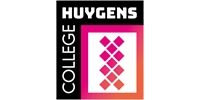 Datum                                                         	                     Behandeld door                                        Ons kenmerkAmsterdam, 17 juni 2022                             Dhr. Gering                                   BTGG/lrm/22-B057Onderwerpwerkdagen ljr.1 Geachte ouder(s), verzorger(s) van leerjaar 1,Het kamp zit er bijna aan te komen en wij hebben er veel zin in! Het gaat een ontzettend leuke week worden voor de leerlingen. In deze brief belangrijke informatie over het kamp en een paklijst. Wanneer: Klas 1B + 1E + jongens 1C: Maandag 27 juni t/m woensdag 29 juniVertrek: maandagochtend verzamelen om 09:00 op het Huygens College, vertrek is om 09:30.Aankomst: woensdagmiddag rond 16:00 op het Huygens College Meiden 1C volgen les volgens het rooster.Klas 1A + 1D + meiden 1C: Woensdag 29 juni t/m 1 juliVertrek: woensdagochtend verzamelen om 09:00 op het Huygens College, vertrek is om 09:30Aankomst: vrijdagmiddag rond 16:00 op het Huygens College Heren 1C volgen les volgens het rooster. Locatie: Peppelhoeve locatie Lindehorst Peppelerweg 42-46, 3881 NA PuttenJongens en meiden slapen gescheiden. Noodgeval:Op maandag 27 juni kunt u in geval van nood contact opnemen met Bob Sligman:+31628229636Op alle andere dagen kunt u in geval van nood bellen met Bart Gering: +31615528226Het kamp wordt medegeorganiseerd voor Vinea vakanties. Ook zij hebben een 24/7-noodnummer tot uw beschikking: 030-2270680Tijdens de activiteiten zullen wij de telefoons van de leerlingen innemen en bewaren. Op vrije tijds momenten zullen wij deze uitdelen. De kinderen zijn dus niet altijd bereikbaar, wij natuurlijk wel. Telefoon, airpods etc. meenemen is op eigen risico. Ipads, laptops zijn niet nodig. Er kan altijd gebeld worden met onze telefoons. Maaltijden:Vinea zorgt voor alle maaltijden. Deze maaltijden zijn allemaal halal. Leerlingen mogen natuurlijk wat snacks meenemen. Let hierbij op dat dit binnen de perken blijft. Energydrank, sportdrankjes en kauwgom zijn verboden, dit controleren wij. Samen met de leerlingen maken wij er een mooie week van!Met vriendelijke groet, Bart GeringPaklijst voor de leerlingen Beslist meenemen:- hoeslaken, dekbedovertrek & kussensloop - badslippers- pyjama- toiletartikelen (in elk geval een tandenborstel, tandpasta, shampoo)- handdoeken en washandjes- warmweer-kleding (t-shirts, korte broek) en koudweer-kleding (trui, warme jas) ; in ieder geval kleding die vies mag worden en voldoende voor 3 dagen- goede wandelschoenen en sportschoenen.- regenkleding- medicijnen (indien nodig)- Zwemkleding- DagrugzakHandig om mee te nemen:- zaklamp- spelletjes- zonnebrandNiet meenemen:- airpods- (veel) geld - sieraden- duur materiaal of dure kleding- geluidsapparatuur- overige zaken die op school verboden zijnNeem je dergelijke spullen toch mee dan is het eigen verantwoordelijkheid; het kan kapot gaan, zoek raken enz.Telefoon:- Voor noodgevallen is er een telefoon aanwezig.- Ouders die hun kind willen bereiken kunnen het beste tussen 19.00 uur en 20.00 uur bellen.- Mobiele telefoon mag alleen gebruikt worden in de vrije tijd (tenzij toestemming voor gebruik)